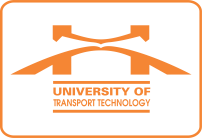 Ngày, thángThời gianĐịa điểm - Nội dungChủ trìThứ Hai16/10SángThứ Hai16/10Chiều14h00Nội dung: Họp Thường vụ Đảng ủy Trường. VP Đảng ủy chuẩn bị nội dung và báo cáo.Thành phần: Các Đ/c Thường vụ Đảng ủy Trường, mời Ô Tân (TB Tuyên giáo), Bà Thu (TCCB), Ô Hoàng (VP Đảng ủy).Địa điểm: Phòng họp tầng 2 Nhà H1.  Bí thư Đảng ủy Trường Thứ Ba17/10SángThứ Ba17/10Chiều14h30Nội dung: Họp Đảng ủy Trường.Thành phần: Các Đ/c Đảng ủy Trường, mời Ô Hoàng (VP Đảng ủy).Địa điểm: Phòng họp tầng 2 Nhà H1.  Bí thư Đảng ủy Trường Thứ Tư18/10Sáng
9h00Nội dung: Dự Hội nghị Ban chấp hành Đảng bộ Khối lần thư 10, khóa II nhiệm kỳ 2015-2020; sơ kết công tác xây dựng Đảng 9 tháng đầu năm, triển khai nhiệm vụ trọng tâm 3 tháng cuối năm 2017.Thành phần: Hiệu trưởng.Địa điểm: Hội trường phòng 401, nhà A1, Trường ĐH GTVT; Số 3 Cầu Giấy, Láng Thượng, Đống Đa, Hà Nội.  Đảng ủy Khối các trường ĐH, CĐ Hà Nội Thứ Tư18/10Chiều
15h00Nội dung: Làm việc với Công ty DOW Việt Nam.Thành phần: Ô Trinh, B Hiền (KHCN-HTQT); Ô Hoàng Anh, PGS. Thủy, B Lý, Ô Hưng (Khoa Công trình).Địa điểm: Phòng họp tầng 2 Nhà H1.Phó Hiệu trưởngVũ Ngọc KhiêmThứ Năm19/10SángThứ Năm19/10ChiềuThứ Sáu20/10Sáng8h00Nội dung: Dự Hội nghị tổng kết thí điểm đổi mới cơ chế hoạt động các cơ sở GDĐH công lập.Thành phần: Hiệu trưởng, TS. Hùng (CT HĐT), PHT Long, Ô Lâm (ĐT), Bà Thủy (TCKT), Bà Thu (TCCB).Địa điểm: Trường ĐH Kinh tế quốc dân, số 207 đường Giải Phóng, Hà Nội.  Bộ GDĐT Thứ Sáu20/10ChiềuThứ Bảy21/10SángThứ Bảy21/10ChiềuChủ nhật22/10SángChủ nhật22/10Chiều